SUPPLEMENTARY MATERIAL Two New Compounds from Rhizomes of Musa basjooLi Jiang1,3, Yang Wang1,3, Min Hui Zhu1,3, Lin Zheng2, Lin Zhen Li3, Ai Min Wang2, Chang Hu Lin1,Ting Liu2 and Yong Jun Li11State Key Laboratory of Functions and Applications of Medicinal Plants & Engineering Research Center for the Development and Application of Ethnic Medicine and TCM (Ministry of Education), Guizhou Medical University, Guiyang 550004, Guizhou, P. R. China2Guizhou Provincial Key Laboratory of Pharmaceutics, Guizhou Medical University, Guiyang 550004, Guizhou, P. R. China3School of Pharmacy, Guizhou Medical University, University Town, Guian New District 550025, Guizhou, P. R. China1586740@qq.com for T. Liu, liyongjun026@126.com for Y.-J. Li Contents                                                                                                                               PageTable S1. HMBC correlations of compounds 1- 2Figure S1: HR-ESI-MS spectrum of Compound 1                                                                               Figure S2: 1H-NMR (400 MHz, CDCl3) Spectrum of Compound 1                                       Figure S3: 13C-NMR (100 MHz, CDCl3) Spectrum of Compound 1                                      Figure S4: HMQC (400 MHz, CDCl3) Spectrum of Compound 1                                          Figure S5: HMBC (400 MHz, CDCl3) Spectrum of Compound 1                                          Figure S6: HR-ESI-MS spectrum of Compound 2                                                                               Figure S7: 1H-NMR (400 MHz, CDCl3) Spectrum of Compound 2                                       Figure S8: 13C-NMR (100 MHz, CDCl3) Spectrum of Compound 2                                      Figure S9: HMQC (400 MHz, CDCl3) Spectrum of Compound 2                                          Figure S10: HMBC (400 MHz, CDCl3) Spectrum of Compound 2                                         Table S1. HMBC correlations of compounds 1- 3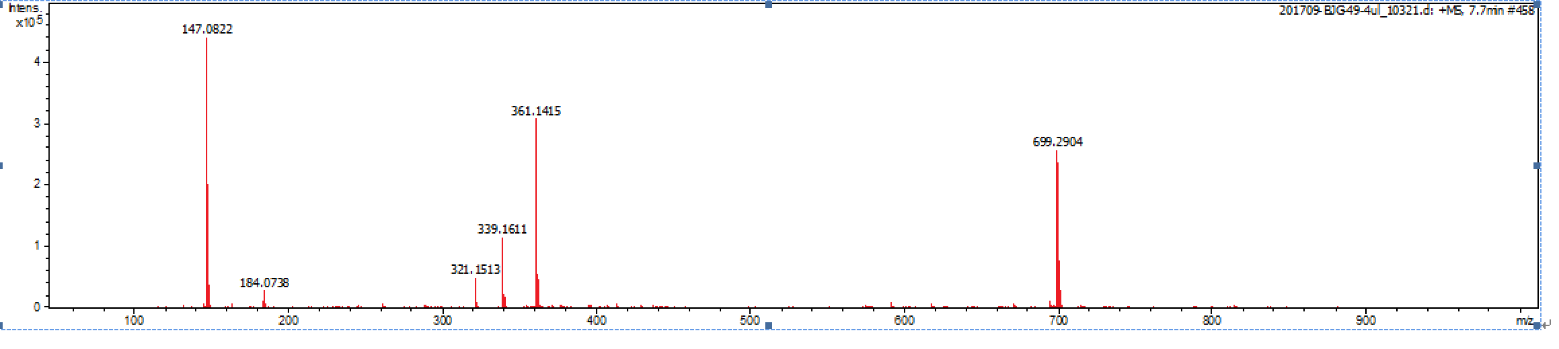 Figure S1: HR-ESI-MS spectrum of Compound 1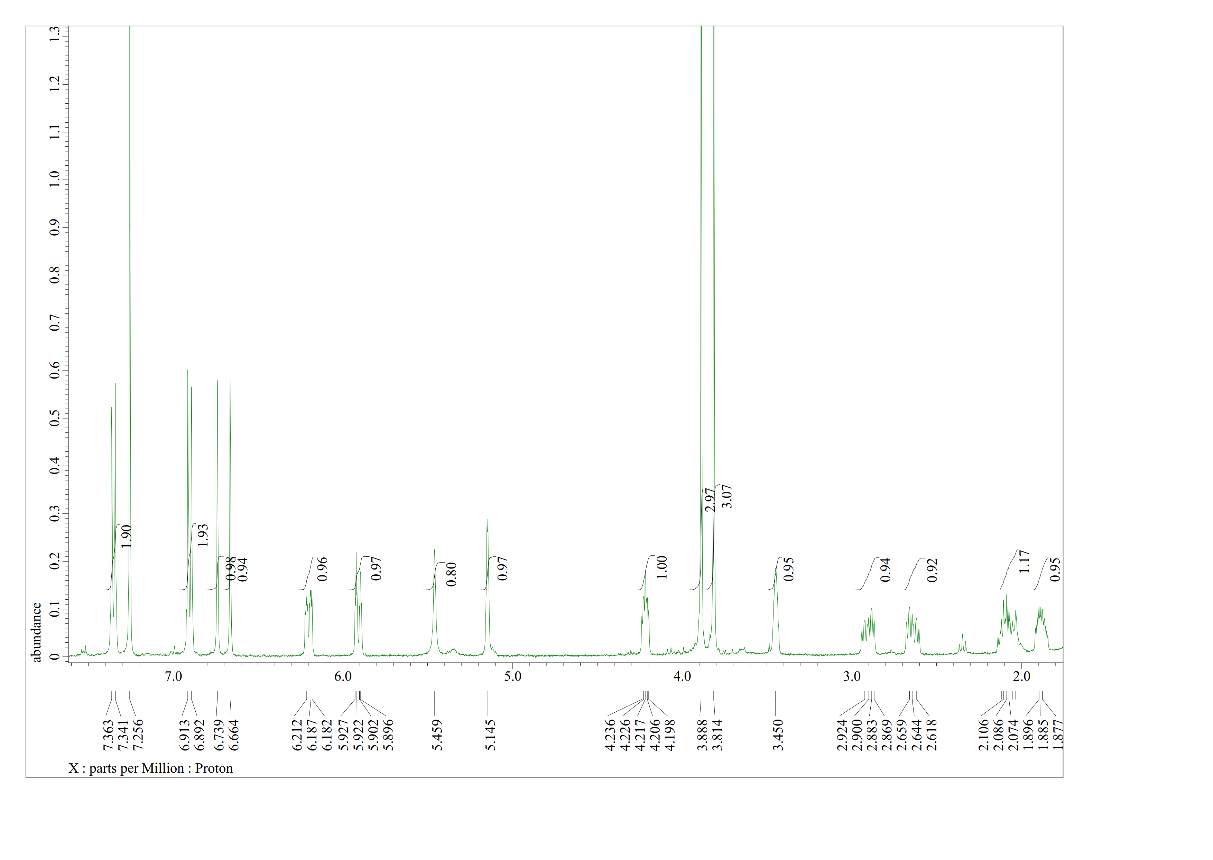 Figure S2: 1H-NMR (400 MHz, CDCl3) Spectrum of Compound 1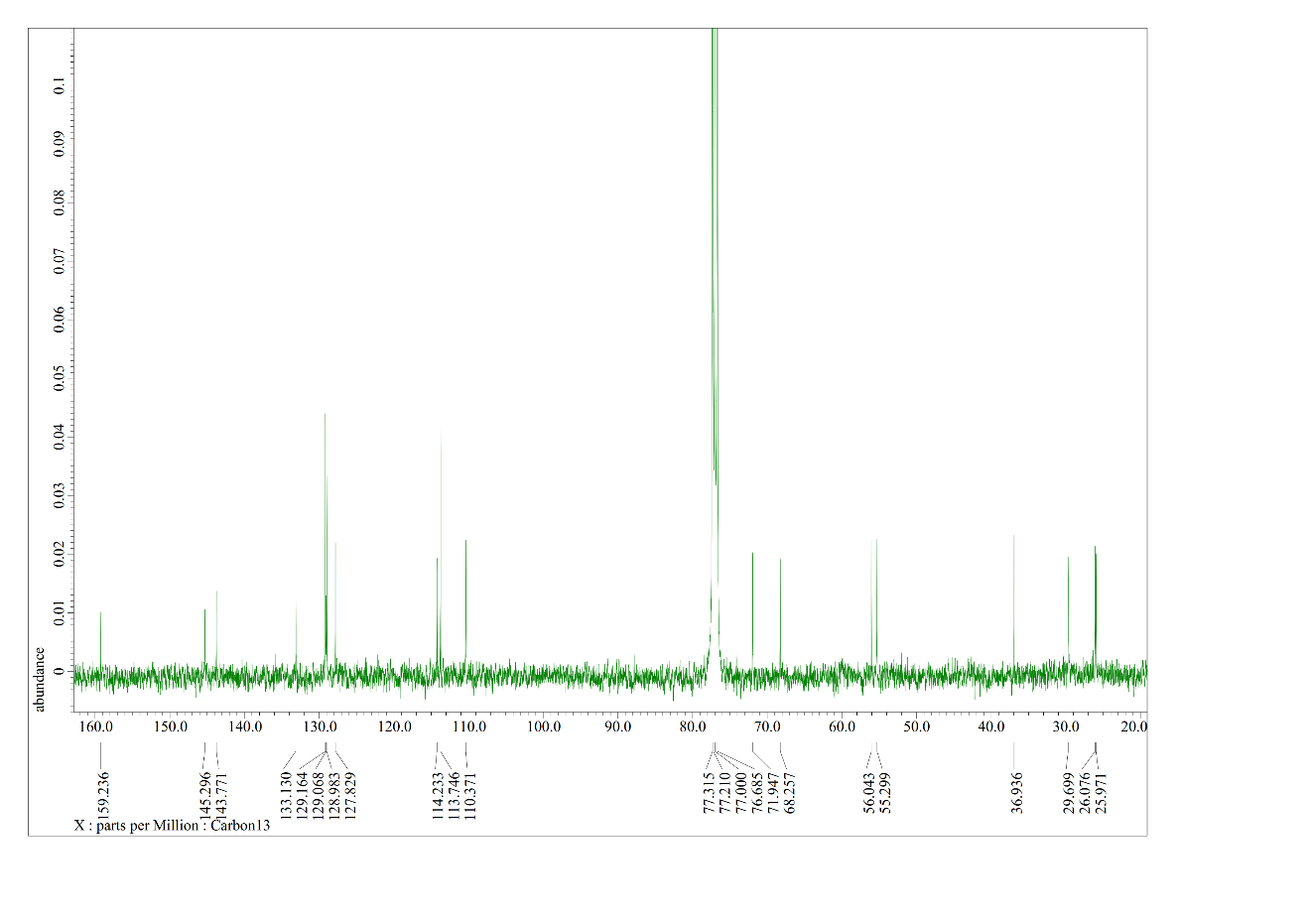 Figure S3: 13C-NMR (100 MHz, CDCl3) Spectrum of Compound 1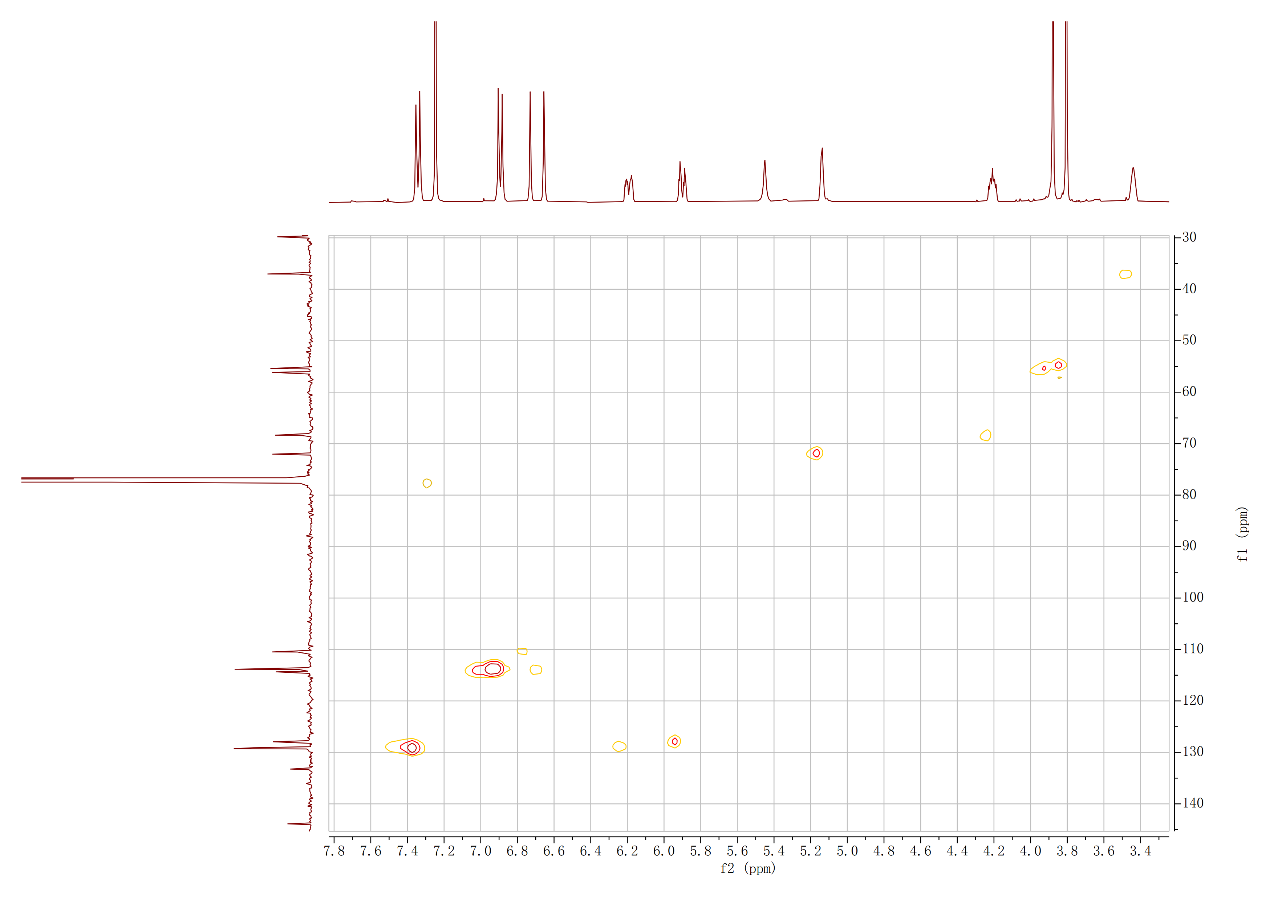 Figure S4: HMQC (400 MHz, CDCl3) Spectrum of Compound 1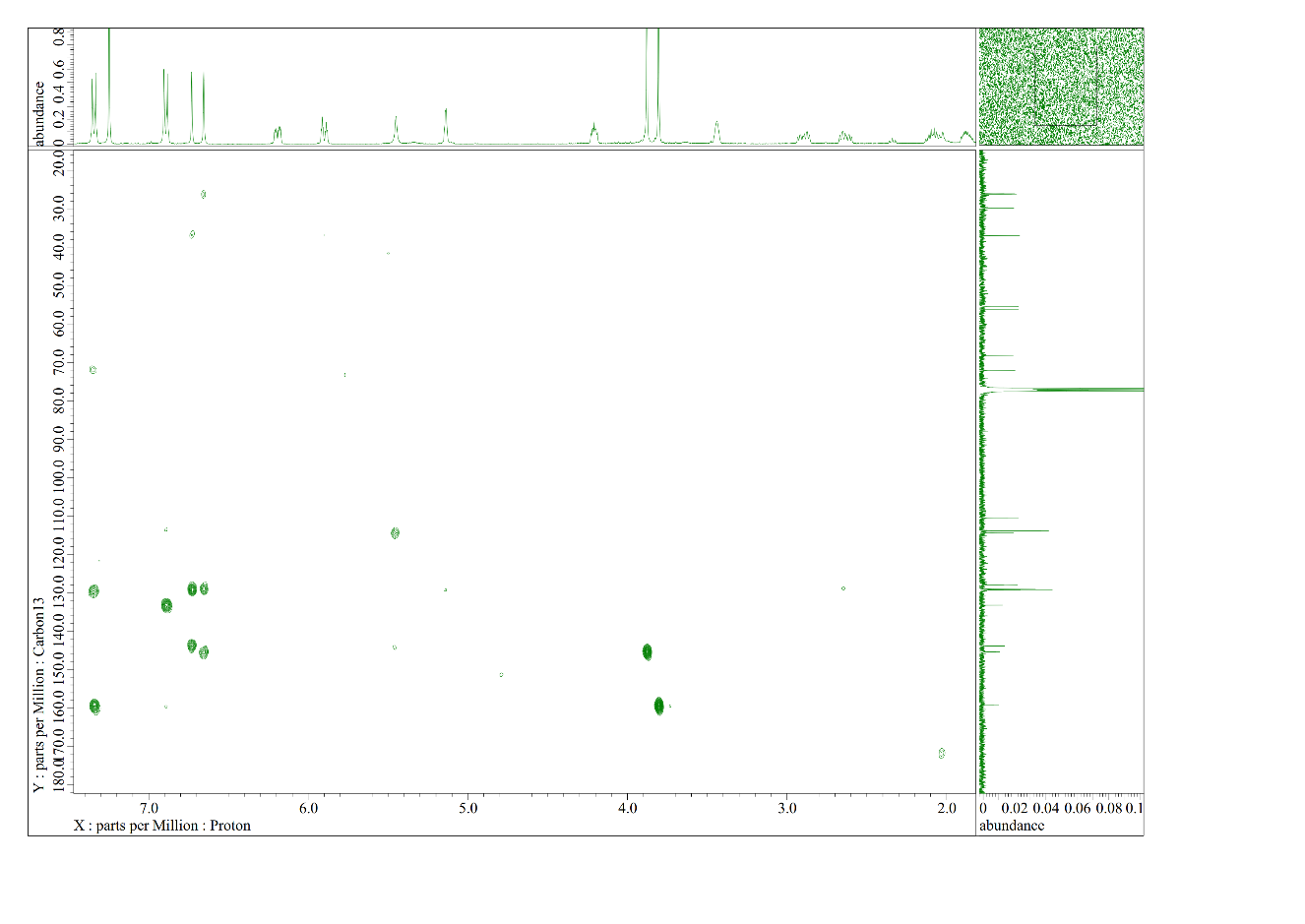 Figure S5: HMBC (400 MHz, CDCl3) Spectrum of Compound 1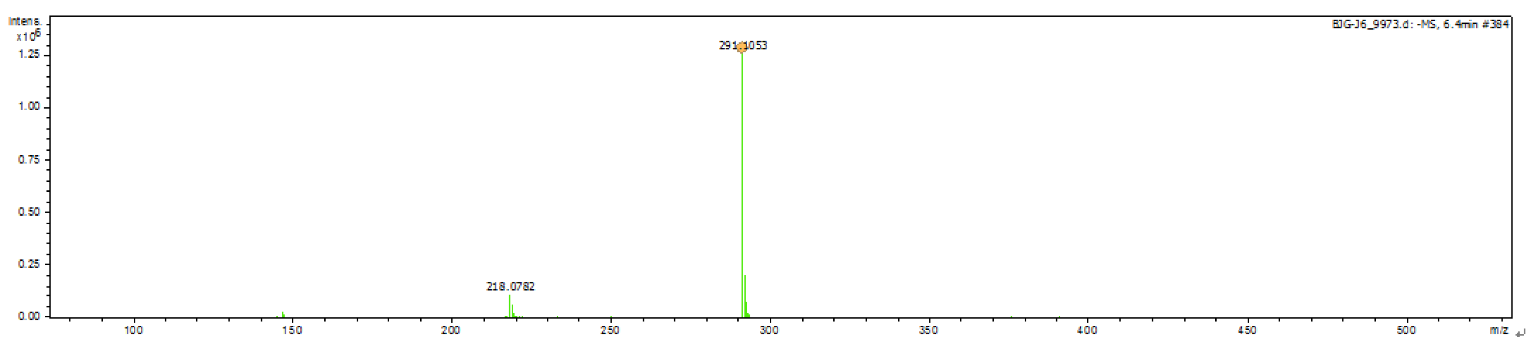 Figure S6: HR-ESI-MS spectrum of Compound 2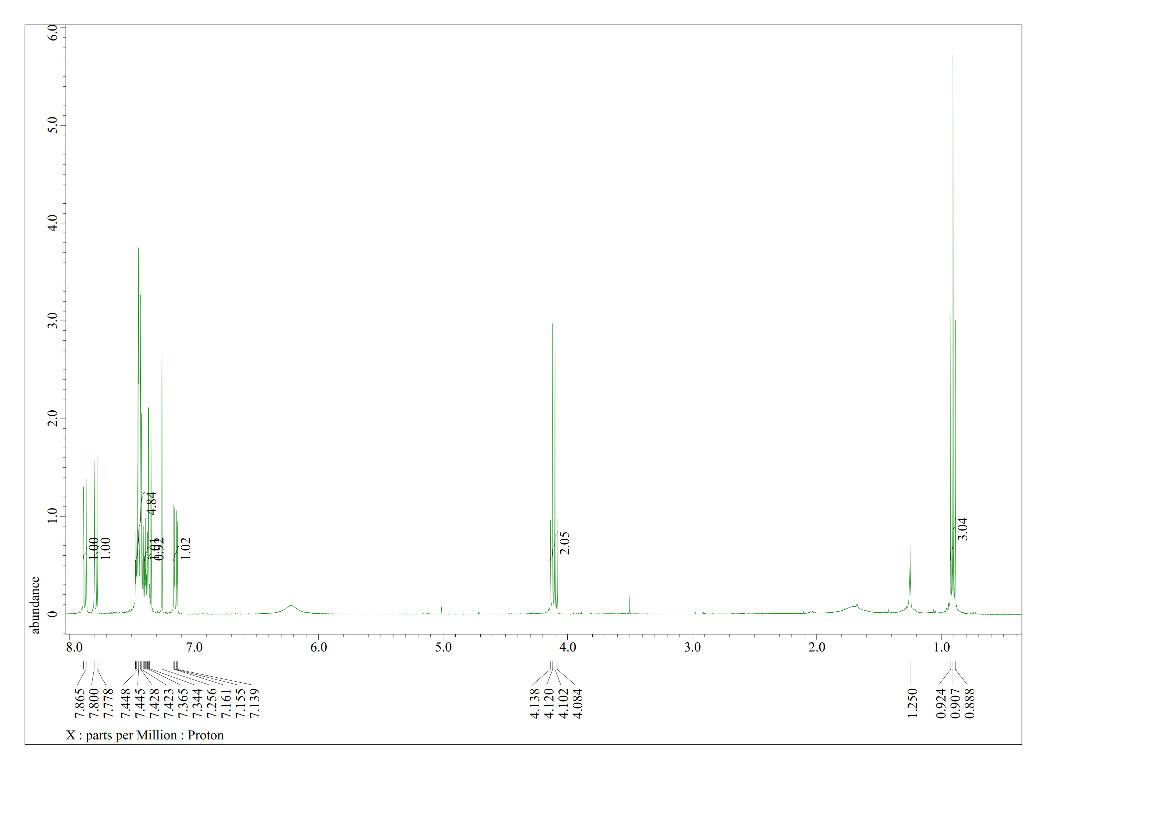 Figure S7: 1H-NMR (400 MHz, CDCl3) Spectrum of Compound 2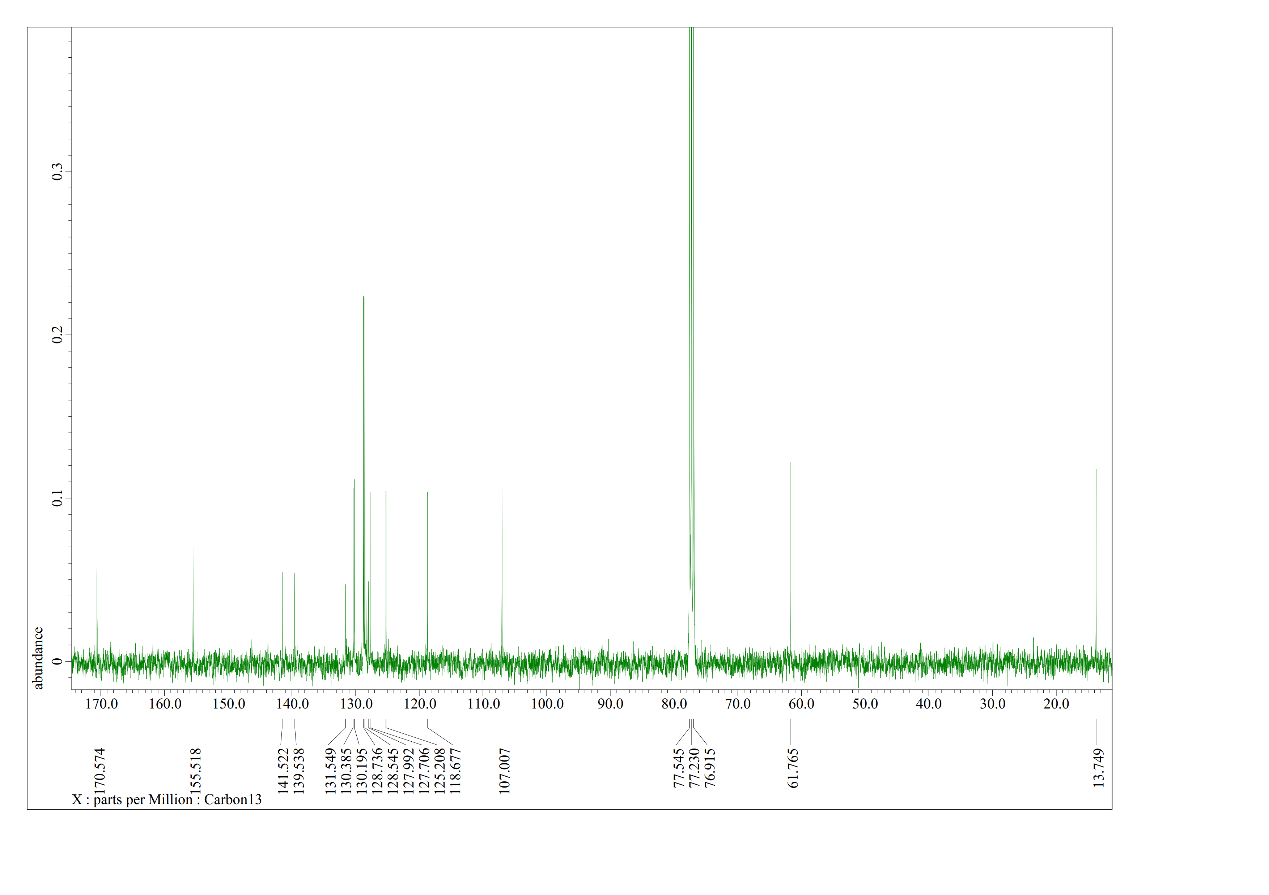 Figure S8: 13C-NMR (100 MHz, CDCl3) Spectrum of Compound 2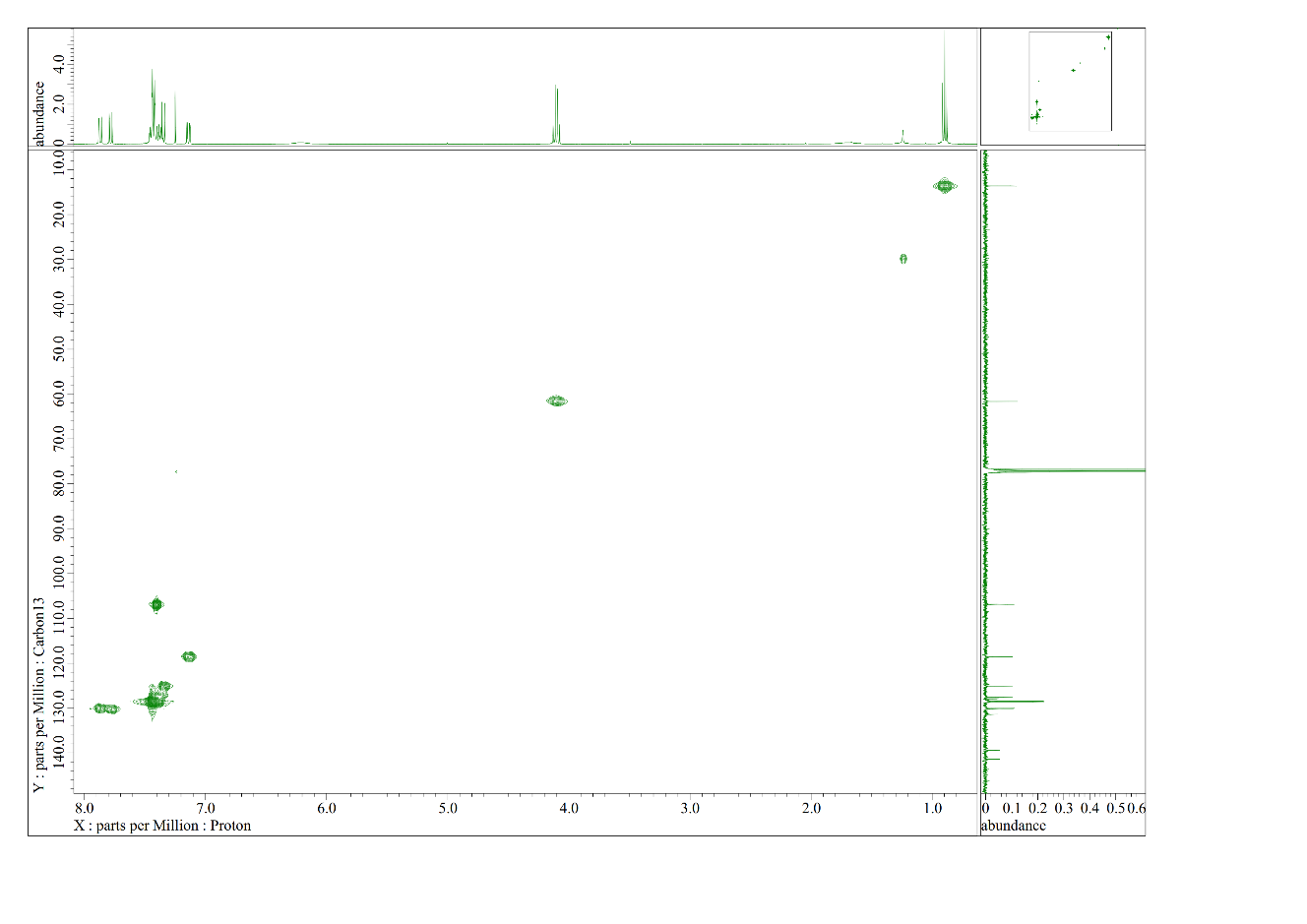 Figure S9: HMQC (400 MHz, CDCl3) Spectrum of Compound 2 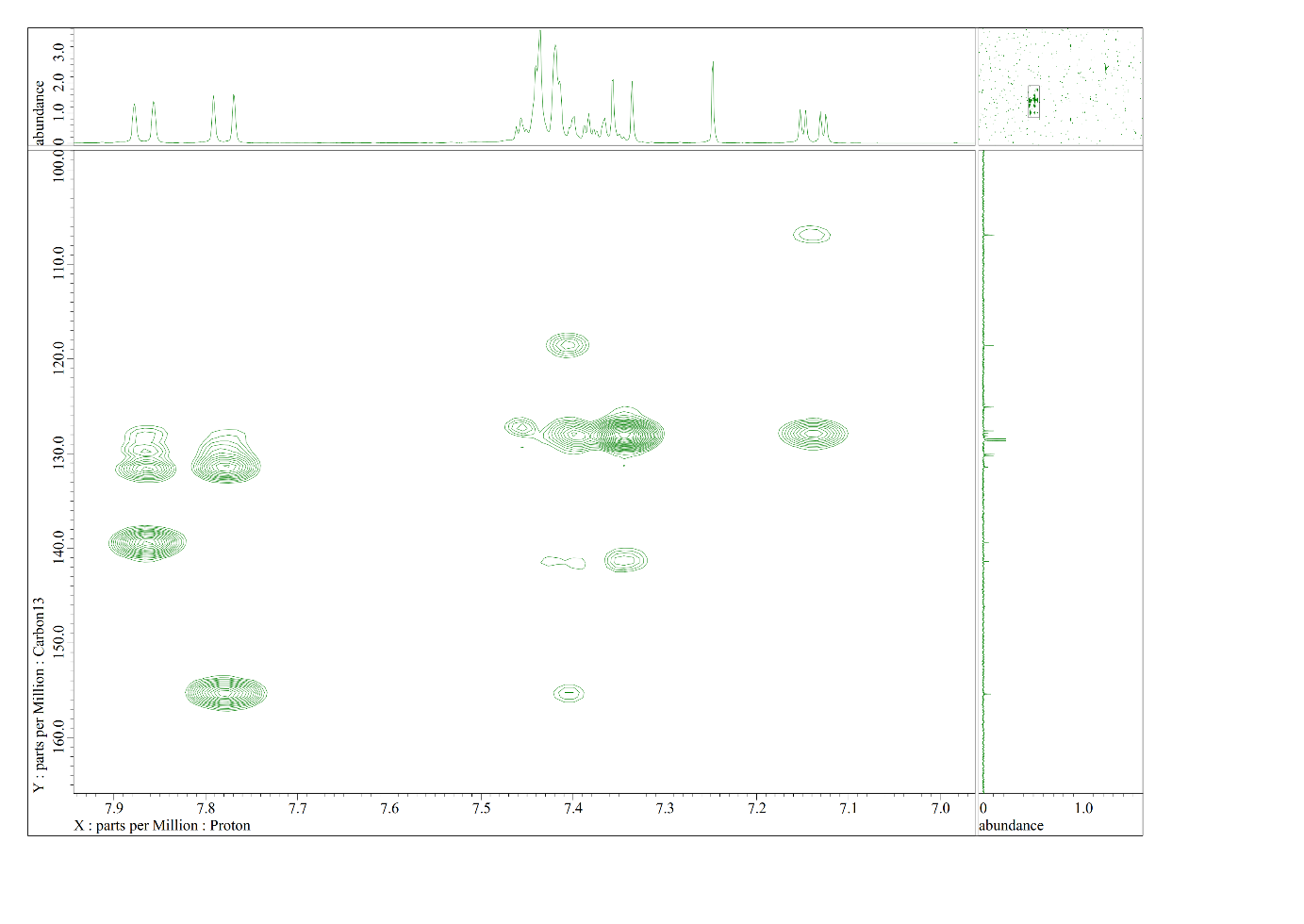 Figure S10: HMBC (400 MHz, CDCl3) Spectrum of Compound 2Position   Position   122Position   Position   HMBC(H→C)HMBC(H→C)HMBC(H→C)123C-2′, 6′C-2′, 6′C-2′, 6′C-1′, 1C-1′, 14C-2, 5, 8aC-2, 5, 8a4a5C-7, 8aC-7, 8a6C-7C-7C-7C-7, 8, 4aC-7, 8, 4a6a7C-6, 6a, 9C-6, 6a, 9C-6, 6a, 98C-6, 7, 4aC-6, 7, 4a8a910C-6a, 8, 10bC-6a, 8, 10bC-6a, 8, 10bC-9, 11C-9, 1110a10b11C-10C-101′2′, 6′C-4′,3′, 5′, 3C-4′,3′, 5′, 3C-4′,3′, 5′, 3C-3′, 5′,1′, 2C-3′, 5′,1′, 23′,5′C-1′,4′C-1′,4′C-1′,4′C-2′, 6′,1′C-2′, 6′,1′4′9-OCH3C-9C-9C-94′-OCH3C- 4′C- 4′C- 4′8--OH